附件1：学生“蚂蚁市场”摊位申请审批表                                                   编号：关于2017年迎新期间“蚂蚁市场”的相关协议请各位同学仔细阅读本协议，上交申请审批表后我们将认为同意“相关协议”的管理方案。要求：1.摊位商品售卖时间：9月4日—9月5日，8:00—18:00；请各位同学在规定时间摆摊，禁止提前出售商品；2.为保证商品质量，摊主必须提供正规厂家进货证明（需包含厂家负责人及联系方式、厂家公章），相关部门将于9月4日上午到各摊位检查进货证明的复印件；3.摊位申请获批人要明示《学生“蚂蚁市场”摊位申请审批表》，并维护好摊位秩序、保持好摊位周边卫生，学校相关部门将进行检查，如有不合规定者取消摊位销售资格；4.摊位约为4X2米的长方形，请在规定范围内摆放商品，禁止摆放在路上；5.未经批准，私设摊位者，一经发现，所售商品一律当场予以没收；6.各摊主有责任维护好自己摊位的卫生，活动当天结束后自觉清理垃圾；7.禁止售卖食品、饮料以及宿舍违规电器；8.杜绝出现售卖假冒伪劣产品、恶意抬高物价、强买强卖等现象。管理说明：1.届时会有相关人员进行检查，对于违反规定不服从管理者，工作人员将有权收回场地；对于违反协议要求者，我们将酌情扣除押金；2.工作人员在服务区为大家服务，同时接受同学们对售卖产品、服务态度的投诉，核实无误后将对情节恶劣者扣除相应押金；3.押金的扣除与使用将完全透明化；4.押金退还时间将在蚂蚁市场结束后，各摊主整理完卫生后联系工作人员进行检查并退还押金。关于协议内容希望大家理解配合，也欢迎大家监督我们的工作。承诺人：____________中国石油大学（华东）学生资助大厅二〇一七年八月三十一日附件2：学生“蚂蚁市场”位置图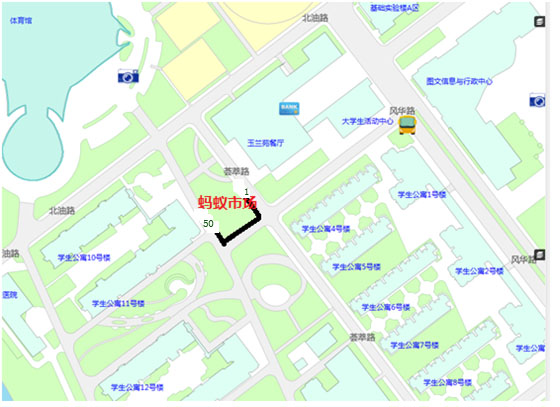 姓 名性 别民 族学 号院（部）专业班级专业班级联系方式联系方式联系方式销售商品范围（明细）注：禁止售卖食品、饮料及宿舍禁用违规电器等。注：禁止售卖食品、饮料及宿舍禁用违规电器等。注：禁止售卖食品、饮料及宿舍禁用违规电器等。注：禁止售卖食品、饮料及宿舍禁用违规电器等。注：禁止售卖食品、饮料及宿舍禁用违规电器等。注：禁止售卖食品、饮料及宿舍禁用违规电器等。注：禁止售卖食品、饮料及宿舍禁用违规电器等。注：禁止售卖食品、饮料及宿舍禁用违规电器等。注：禁止售卖食品、饮料及宿舍禁用违规电器等。注：禁止售卖食品、饮料及宿舍禁用违规电器等。申请原因申请人签名：               年   月   日申请人签名：               年   月   日申请人签名：               年   月   日申请人签名：               年   月   日申请人签名：               年   月   日申请人签名：               年   月   日申请人签名：               年   月   日申请人签名：               年   月   日申请人签名：               年   月   日申请人签名：               年   月   日辅导员意见（请辅导员核实该生在校期间表现情况：是否为贫困生，是否存在课程冲突、学业困难等不适合摆摊的情况，且每班限申请一个摊位）签字：                   年   月   日（请辅导员核实该生在校期间表现情况：是否为贫困生，是否存在课程冲突、学业困难等不适合摆摊的情况，且每班限申请一个摊位）签字：                   年   月   日（请辅导员核实该生在校期间表现情况：是否为贫困生，是否存在课程冲突、学业困难等不适合摆摊的情况，且每班限申请一个摊位）签字：                   年   月   日（请辅导员核实该生在校期间表现情况：是否为贫困生，是否存在课程冲突、学业困难等不适合摆摊的情况，且每班限申请一个摊位）签字：                   年   月   日（请辅导员核实该生在校期间表现情况：是否为贫困生，是否存在课程冲突、学业困难等不适合摆摊的情况，且每班限申请一个摊位）签字：                   年   月   日（请辅导员核实该生在校期间表现情况：是否为贫困生，是否存在课程冲突、学业困难等不适合摆摊的情况，且每班限申请一个摊位）签字：                   年   月   日（请辅导员核实该生在校期间表现情况：是否为贫困生，是否存在课程冲突、学业困难等不适合摆摊的情况，且每班限申请一个摊位）签字：                   年   月   日（请辅导员核实该生在校期间表现情况：是否为贫困生，是否存在课程冲突、学业困难等不适合摆摊的情况，且每班限申请一个摊位）签字：                   年   月   日（请辅导员核实该生在校期间表现情况：是否为贫困生，是否存在课程冲突、学业困难等不适合摆摊的情况，且每班限申请一个摊位）签字：                   年   月   日（请辅导员核实该生在校期间表现情况：是否为贫困生，是否存在课程冲突、学业困难等不适合摆摊的情况，且每班限申请一个摊位）签字：                   年   月   日学生资助中心意见（资助中心公章）年   月   日（资助中心公章）年   月   日（资助中心公章）年   月   日（资助中心公章）年   月   日（资助中心公章）年   月   日（资助中心公章）年   月   日（资助中心公章）年   月   日（资助中心公章）年   月   日（资助中心公章）年   月   日（资助中心公章）年   月   日